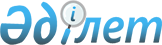 О внесении изменений в решение маслихата от 25 декабря 2014 года № 274 "О бюджете города Костаная на 2015-2017 годы"Решение маслихата города Костаная Костанайской области от 27 февраля 2015 года № 298. Зарегистрировано Департаментом юстиции Костанайской области 10 марта 2015 года № 5405

      В соответствии со статьями 106, 109 Бюджетного кодекса Республики Казахстан от 4 декабря 2008 года Костанайский городской маслихат РЕШИЛ:



      1. Внести в решение маслихата от 25 декабря 2014 года № 274 "О бюджете города Костаная на 2015-2017 годы" (зарегистрированное в Реестре государственной регистрации нормативных правовых актов за № 5288, опубликованное 13 января 2015 года в газете "Наш Костанай") следующие изменения:



      подпункты 1), 2), 3), 4), 5), 6) пункта 1 указанного решения изложить в новой редакции:

      "1) доходы – 35025222,0 тысячи тенге, в том числе по:

      налоговым поступлениям – 19476128,0 тысяч тенге;

      неналоговым поступлениям – 73507,0 тысяч тенге;

      поступлениям от продажи основного капитала – 1870727,0 тысяч тенге;

      поступлениям трансфертов – 13604860,0 тысяч тенге;

      2) затраты – 34623547,4 тысяч тенге;

      3) чистое бюджетное кредитование – 0;

      4) сальдо по операциям с финансовыми активами – 114574,0 тысячи тенге, в том числе:

      приобретение финансовых активов – 114574,0 тысячи тенге;

      5) дефицит (профицит) бюджета – 287100,6 тысяч тенге;

      6) финансирование дефицита (использование профицита) бюджета – - 287100,6 тысяч тенге.";



      пункт 9 указанного решения изложить в новой редакции:

      "9. Утвердить резерв местного исполнительного органа города на 2015 год в сумме 197774,5 тысячи тенге.";



      приложения 1, 2, 3 к указанному решению изложить в новой редакции согласно приложениям 1, 2, 3 к настоящему решению.



      2. Настоящее решение вводится в действие с 1 января 2015 года.      Председатель сессии, депутат

      по избирательному округу №18               М. Бут      Секретарь Костанайского

      городского маслихата                       Н. Халыков      СОГЛАСОВАНО      Руководитель государственного

      учреждения "Отдел финансов

      акимата города Костаная"

      ________________Р. Айткужинова

      "27" февраля 2015 год      Руководитель государственного

      учреждения "Отдел экономики и

      бюджетного планирования

      акимата города Костаная"

      ________________Н. Дорошок

      "27" февраля 2015 год

 

Приложение 1           

к решению маслихата        

от 27 февраля 2015 года № 298  Приложение 1            

к решению маслихата        

от 25 декабря 2014 года № 274   Бюджет города Костаная на 2015 год

Приложение 2           

к решению маслихата        

от 27 февраля 2015 года № 298  Приложение 2           

к решению маслихата        

от 25 декабря 2014 года № 274   Бюджет города Костаная на 2016 год

Приложение 3           

к решению маслихата        

от 27 февраля 2015 года № 298  Приложение 3           

к решению маслихата        

от 25 декабря 2014 года № 274   Бюджет города Костаная на 2017 год
					© 2012. РГП на ПХВ «Институт законодательства и правовой информации Республики Казахстан» Министерства юстиции Республики Казахстан
				КатегорияКатегорияКатегорияКатегорияСумма,

тысяч тенгеКлассКлассКлассСумма,

тысяч тенгеПодклассПодклассСумма,

тысяч тенгеНаименованиеСумма,

тысяч тенгеI. Доходы350252221000Налоговые поступления194761281010Подоходный налог99398161012Индивидуальный подоходный налог99398161030Социальный налог67000001031Социальный налог67000001040Hалоги на собственность20476371041Hалоги на имущество12809311043Земельный налог1600121044Hалог на транспортные средства6066941050Внутренние налоги на товары, работы и услуги5097031052Акцизы1902391053Поступления за использование природных и других ресурсов439001054Сборы за ведение предпринимательской и профессиональной деятельности2375641055Налог на игорный бизнес380001080Обязательные платежи, взимаемые за совершение юридически значимых действий и (или) выдачу документов уполномоченными на то государственными органами или должностными лицами2789721081Государственная пошлина2789722000Неналоговые поступления735072010Доходы от государственной собственности529072011Поступления части чистого дохода государственных предприятий6002015Доходы от аренды имущества, находящегося в государственной собственности523072020Поступления от реализации товаров (работ, услуг) государственными учреждениями, финансируемыми из государственного бюджета25002021Поступления от реализации товаров (работ, услуг) государственными учреждениями, финансируемыми из государственного бюджета25002060Прочие неналоговые поступления181002061Прочие неналоговые поступления181003000Поступления от продажи основного капитала18707273010Продажа государственного имущества, закрепленного за государственными учреждениями17392273011Продажа государственного имущества, закрепленного за государственными учреждениями17392273030Продажа земли и нематериальных активов1315003031Продажа земли1175003032Продажа нематериальных активов140004000Поступления трансфертов136048604020Трансферты из вышестоящих органов государственного управления136048604022Трансферты из областного бюджета13604860Функциональная группаФункциональная группаФункциональная группаФункциональная группаФункциональная группаФункциональная группаСумма,

тысяч тенгеФункциональная подгруппаФункциональная подгруппаФункциональная подгруппаФункциональная подгруппаФункциональная подгруппаСумма,

тысяч тенгеАдминистратор бюджетных программАдминистратор бюджетных программАдминистратор бюджетных программАдминистратор бюджетных программСумма,

тысяч тенгеПрограммаПрограммаПрограммаСумма,

тысяч тенгеПодпрограммаПодпрограммаСумма,

тысяч тенгеНаименованиеСумма,

тысяч тенгеII. Затраты34623547,401Государственные услуги общего характера322735,11Представительные, исполнительные и другие органы, выполняющие общие функции государственного управления156046,5112Аппарат маслихата района (города областного значения)16853,5001Услуги по обеспечению деятельности маслихата района (города областного значения)16853,5122Аппарат акима района (города областного значения)139193001Услуги по обеспечению деятельности акима района (города областного значения)132360003Капитальные расходы государственного органа68332Финансовая деятельность66518,3452Отдел финансов района (города областного значения)66518,3001Услуги по реализации государственной политики в области исполнения бюджета и управления коммунальной собственностью района (города областного значения)50926,3003Проведение оценки имущества в целях налогообложения10500010Приватизация, управление коммунальным имуществом, постприватизационная деятельность и регулирование споров, связанных с этим4842018Капитальные расходы государственного органа2505Планирование и статистическая деятельность20569,3453Отдел экономики и бюджетного планирования района (города областного значения)20569,3001Услуги по реализации государственной политики в области формирования и развития экономической политики, системы государственного планирования20419,3004Капитальные расходы государственного органа1509Прочие государственные услуги общего характера79601458Отдел жилищно-коммунального хозяйства, пассажирского транспорта и автомобильных дорог района (города областного значения)79601001Услуги по реализации государственной политики на местном уровне в области жилищно-коммунального хозяйства, пассажирского транспорта и автомобильных дорог79301013Капитальные расходы государственного органа30002Оборона391381Военные нужды38138122Аппарат акима района (города областного значения)38138005Мероприятия в рамках исполнения всеобщей воинской обязанности381382Организация работы по чрезвычайным ситуациям1000122Аппарат акима района (города областного значения)1000006Предупреждение и ликвидация чрезвычайных ситуаций масштаба района (города областного значения)100003Общественный порядок, безопасность, правовая, судебная, уголовно-исполнительная деятельность395009Прочие услуги в области общественного порядка и безопасности39500458Отдел жилищно-коммунального хозяйства, пассажирского транспорта и автомобильных дорог района (города областного значения)39500021Обеспечение безопасности дорожного движения в населенных пунктах3950004Образование86298881Дошкольное воспитание и обучение2089555464Отдел образования района (города областного значения)2089555009Обеспечение деятельности организаций дошкольного воспитания и обучения1384513040Реализация государственного образовательного заказа в дошкольных организациях образования7050422Начальное, основное среднее и общее среднее образование4797292464Отдел образования района (города областного значения)4754984003Общеобразовательное обучение4404769006Дополнительное образование для детей350215465Отдел физической культуры и спорта района (города областного значения)42308017Дополнительное образование для детей и юношества по спорту423089Прочие услуги в области образования1743041464Отдел образования района (города областного значения)206750001Услуги по реализации государственной политики на местном уровне в области образования26857005Приобретение и доставка учебников, учебно-методических комплексов для государственных учреждений образования района (города областного значения)60050007Проведение школьных олимпиад, внешкольных мероприятий и конкурсов районного (городского) масштаба7185012Капитальные расходы государственного органа200015Ежемесячная выплата денежных средств опекунам (попечителям) на содержание ребенка - сироты (детей-сирот), и ребенка (детей), оставшегося без попечения родителей 71520022Выплата единовременных денежных средств казахстанским гражданам, усыновившим (удочерившим) ребенка (детей) - сироту и ребенка (детей), оставшегося без попечения родителей1938067Капитальные расходы подведомственных государственных учреждений и организаций39000467Отдел строительства района (города областного значения)1536291037Строительство и реконструкция объектов образования153629106Социальная помощь и социальное обеспечение10151921Социальное обеспечение11819464Отдел образования района (города областного значения)11819030Содержание ребенка (детей), переданного патронатным воспитателям118192Социальная помощь686287451Отдел занятости и социальных программ района (города областного значения)686287002Программа занятости35528005Государственная адресная социальная помощь25007006Оказание жилищной помощи81000007Социальная помощь отдельным категориям нуждающихся граждан по решениям местных представительных органов215224010Материальное обеспечение детей-инвалидов, воспитывающихся и обучающихся на дому3266013Социальная адаптация лиц, не имеющих определенного местожительства90762015Территориальные центры социального обслуживания пенсионеров и инвалидов56346016Государственные пособия на детей до 18 лет13660017Обеспечение нуждающихся инвалидов обязательными гигиеническими средствами и предоставление услуг специалистами жестового языка, индивидуальными помощниками в соответствии с индивидуальной программой реабилитации инвалида70438052Проведение мероприятий, посвященных семидесятилетию Победы в Великой Отечественной войне950569Прочие услуги в области социальной помощи и социального обеспечения317086451Отдел занятости и социальных программ района (города областного значения)317086001Услуги по реализации государственной политики на местном уровне в области обеспечения занятости и реализации социальных программ для населения64817011Оплата услуг по зачислению, выплате и доставке пособий и других социальных выплат1488021Капитальные расходы государственного органа500050Реализация Плана мероприятий по обеспечению прав и улучшению качества жизни инвалидов25028107Жилищно-коммунальное хозяйство9886298,21Жилищное хозяйство3739418,2458Отдел жилищно-коммунального хозяйства, пассажирского транспорта и автомобильных дорог района (города областного значения)49785002Изъятие, в том числе путем выкупа земельных участков для государственных надобностей и связанное с этим отчуждение недвижимого имущества10000003Организация сохранения государственного жилищного фонда28000031Изготовление технических паспортов на объекты кондоминиумов6420049Проведение энергетического аудита многоквартирных жилых домов5365464Отдел образования района (города областного значения)38979026Ремонт объектов в рамках развития городов и сельских населенных пунктов по Дорожной карте занятости 202038979467Отдел строительства района (города областного значения)3639845003Проектирование и (или) строительство, реконструкция жилья коммунального жилищного фонда1983754004Проектирование, развитие и (или) обустройство инженерно-коммуникационной инфраструктуры1656091479Отдел жилищной инспекции района (города областного значения)10809,2001Услуги по реализации государственной политики на местном уровне в области жилищного фонда10659,2005Капитальные расходы государственного органа1502Коммунальное хозяйство5281654458Отдел жилищно-коммунального хозяйства, пассажирского транспорта и автомобильных дорог района (города областного значения)4787687012Функционирование системы водоснабжения и водоотведения22275028Развитие коммунального хозяйства500368029Развитие системы водоснабжения и водоотведения4265044467Отдел строительства района (города областного значения)493967006Развитие системы водоснабжения и водоотведения4939673Благоустройство населенных пунктов865226458Отдел жилищно-коммунального хозяйства, пассажирского транспорта и автомобильных дорог района (города областного значения)865226015Освещение улиц в населенных пунктах138048016Обеспечение санитарии населенных пунктов25750017Содержание мест захоронений и захоронение безродных2428018Благоустройство и озеленение населенных пунктов69900008Культура, спорт, туризм и информационное пространство817263,41Деятельность в области культуры182368455Отдел культуры и развития языков района (города областного значения)168368003Поддержка культурно-досуговой работы168368467Отдел строительства района (города областного значения)14000011Развитие объектов культуры140002Спорт121258465Отдел физической культуры и спорта района (города областного значения)121258001Услуги по реализации государственной политики на местном уровне в сфере физической культуры и спорта16408004Капитальные расходы государственного органа150005Развитие массового спорта и национальных видов спорта90043006Проведение спортивных соревнований на районном (города областного значения) уровне8585007Подготовка и участие членов сборных команд района (города областного значения) по различным видам спорта на областных спортивных соревнованиях60723Информационное пространство129483455Отдел культуры и развития языков района (города областного значения)86503006Функционирование районных (городских) библиотек83930007Развитие государственного языка и других языков народа Казахстана2573456Отдел внутренней политики района (города областного значения)42980002Услуги по проведению государственной информационной политики 429809Прочие услуги по организации культуры, спорта, туризма и информационного пространства384154,4455Отдел культуры и развития языков района (города областного значения)370838001Услуги по реализации государственной политики на местном уровне в области развития языков и культуры12688010Капитальные расходы государственного органа150032Капитальные расходы подведомственных государственных учреждений и организаций358000456Отдел внутренней политики района (города областного значения)13316,4001Услуги по реализации государственной политики на местном уровне в области информации, укрепления государственности и формирования социального оптимизма граждан8899,4003Реализация мероприятий в сфере молодежной политики4267006Капитальные расходы государственного органа15009Топливно-энергетический комплекс и недропользование1604,29Прочие услуги в области топливно-энергетического комплекса и недропользования1604,2467Отдел строительства района (города областного значения)1604,2009Развитие теплоэнергетической системы1604,210Сельское, водное, лесное, рыбное хозяйство, особо охраняемые природные территории, охрана окружающей среды и животного мира, земельные отношения59143,61Сельское хозяйство31414,4474Отдел сельского хозяйства и ветеринарии района (города областного значения)31414,4001Услуги по реализации государственной политики на местном уровне в сфере сельского хозяйства и ветеринарии18764,4003Капитальные расходы государственного органа2950005Обеспечение функционирования скотомогильников (биотермических ям)3500006Организация санитарного убоя больных животных120007Организация отлова и уничтожения бродячих собак и кошек60806Земельные отношения23217,2463Отдел земельных отношений района (города областного значения)23217,2001Услуги по реализации государственной политики в области регулирования земельных отношений на территории района (города областного значения)20489,2003Земельно-хозяйственное устройство населенных пунктов2428007Капитальные расходы государственного органа3009Прочие услуги в области сельского, водного, лесного, рыбного хозяйства, охраны окружающей среды и земельных отношений4512474Отдел сельского хозяйства и ветеринарии района (города областного значения)4512013Проведение противоэпизоотических мероприятий451211Промышленность, архитектурная, градостроительная и строительная деятельность114906,12Архитектурная, градостроительная и строительная деятельность114906,1467Отдел строительства района (города областного значения)30126001Услуги по реализации государственной политики на местном уровне в области строительства29926017Капитальные расходы государственного органа200468Отдел архитектуры и градостроительства района (города областного значения)84780,1001Услуги по реализации государственной политики в области архитектуры и градостроительства на местном уровне34117,1003Разработка схем градостроительного развития территории района и генеральных планов населенных пунктов50463004Капитальные расходы государственного органа20012Транспорт и коммуникации27526081Автомобильный транспорт1733527458Отдел жилищно-коммунального хозяйства, пассажирского транспорта и автомобильных дорог района (города областного значения)1733527022Развитие транспортной инфраструктуры610327023Обеспечение функционирования автомобильных дорог11232009Прочие услуги в сфере транспорта и коммуникаций1019081467Отдел строительства района (города областного значения)1019081080Строительство специализированных центров обслуживания населения101908113Прочие461835,13Поддержка предпринимательской деятельности и защита конкуренции17651,6469Отдел предпринимательства района (города областного значения)17651,6001Услуги по реализации государственной политики на местном уровне в области развития предпринимательства14184,6003Поддержка предпринимательской деятельности343004Капитальные расходы государственного органа31249Прочие444183,5452Отдел финансов района (города областного значения)197774,5012Резерв местного исполнительного органа района (города областного значения)197774,5467Отдел строительства района (города областного значения)246409077Развитие инженерной инфраструктуры в рамках Программы развития регионов до 2020 года24640915Трансферты10483435,71Трансферты10483435,7452Отдел финансов района (города областного значения)10483435,7006Возврат неиспользованных (недоиспользованных) целевых трансфертов4992,7007Бюджетные изъятия10478443III. Чистое бюджетное кредитование0IV. Сальдо по операциям с финансовыми активами114574Приобретение финансовых активов11457407Жилищно-коммунальное хозяйство1145741Жилищное хозяйство114574458Отдел жилищно-коммунального хозяйства, пассажирского транспорта и автомобильных дорог района (города областного значения)114574060Увеличение уставных капиталов специализированных уполномоченных организаций114574V. Дефицит (профицит) бюджета287100,6VI. Финансирование дефицита (использование профицита) бюджета-287100,6КатегорияКатегорияКатегорияКатегорияСумма,

тысяч тенгеКлассКлассКлассСумма,

тысяч тенгеПодклассПодклассСумма,

тысяч тенгеНаименованиеСумма,

тысяч тенгеI. Доходы306074891000Налоговые поступления220595991010Подоходный налог114307881012Индивидуальный подоходный налог114307881030Социальный налог76293381031Социальный налог76293381040Hалоги на собственность21909701041Hалоги на имущество13705961043Земельный налог1712121044Hалог на транспортные средства6491621050Внутренние налоги на товары, работы и услуги5105031052Акцизы1902391053Поступления за использование природных и других ресурсов439001054Сборы за ведение предпринимательской и профессиональной деятельности2375641055Налог на игорный бизнес388001080Обязательные платежи, взимаемые за совершение юридически значимых действий и (или) выдачу документов уполномоченными на то государственными органами или должностными лицами2980001081Государственная пошлина2980002000Неналоговые поступления750002010Доходы от государственной собственности542002011Поступления части чистого дохода государственных предприятий6002015Доходы от аренды имущества, находящегося в государственной собственности536002020Поступления от реализации товаров (работ, услуг) государственными учреждениями, финансируемыми из государственного бюджета25002021Поступления от реализации товаров (работ, услуг) государственными учреждениями, финансируемыми из государственного бюджета25002060Прочие неналоговые поступления183002061Прочие неналоговые поступления183003000Поступления от продажи основного капитала12687523010Продажа государственного имущества, закрепленного за государственными учреждениями11372523011Продажа государственного имущества, закрепленного за государственными учреждениями11372523030Продажа земли и нематериальных активов1315003031Продажа земли1175003032Продажа нематериальных активов140004000Поступления трансфертов72041384020Трансферты из вышестоящих органов государственного управления72041384022Трансферты из областного бюджета7204138Функциональная группаФункциональная группаФункциональная группаФункциональная группаФункциональная группаФункциональная группаСумма,

тысяч тенгеФункциональная подгруппаФункциональная подгруппаФункциональная подгруппаФункциональная подгруппаФункциональная подгруппаСумма,

тысяч тенгеАдминистратор бюджетных программАдминистратор бюджетных программАдминистратор бюджетных программАдминистратор бюджетных программСумма,

тысяч тенгеПрограммаПрограммаПрограммаСумма,

тысяч тенгеПодпрограммаПодпрограммаСумма,

тысяч тенгеНаименованиеСумма,

тысяч тенгеII. Затраты3099428601Государственные услуги общего характера2632561Представительные, исполнительные и другие органы, выполняющие общие функции государственного управления135628112Аппарат маслихата района (города областного значения)16185001Услуги по обеспечению деятельности маслихата района (города областного значения)15785003Капитальные расходы государственного органа400122Аппарат акима района (города областного значения)119443001Услуги по обеспечению деятельности акима района (города областного значения)118443003Капитальные расходы государственного органа10002Финансовая деятельность41676452Отдел финансов района (города областного значения)41676001Услуги по реализации государственной политики в области исполнения бюджета и управления коммунальной собственностью района (города областного значения)33496003Проведение оценки имущества в целях налогообложения2500010Приватизация, управление коммунальным имуществом, постприватизационная деятельность и регулирование споров, связанных с этим5180018Капитальные расходы государственного органа5005Планирование и статистическая деятельность19147453Отдел экономики и бюджетного планирования района (города областного значения)19147001Услуги по реализации государственной политики в области формирования и развития экономической политики, системы государственного планирования18847004Капитальные расходы государственного органа3009Прочие государственные услуги общего характера66805458Отдел жилищно-коммунального хозяйства, пассажирского транспорта и автомобильных дорог района (города областного значения)66805001Услуги по реализации государственной политики на местном уровне в области жилищно-коммунального хозяйства, пассажирского транспорта и автомобильных дорог45659013Капитальные расходы государственного органа600067Капитальные расходы подведомственных государственных учреждений и организаций2054602Оборона392001Военные нужды38200122Аппарат акима района (города областного значения)38200005Мероприятия в рамках исполнения всеобщей воинской обязанности382002Организация работы по чрезвычайным ситуациям1000122Аппарат акима района (города областного значения)1000006Предупреждение и ликвидация чрезвычайных ситуаций масштаба района (города областного значения)100003Общественный порядок, безопасность, правовая, судебная, уголовно-исполнительная деятельность345009Прочие услуги в области общественного порядка и безопасности34500458Отдел жилищно-коммунального хозяйства, пассажирского транспорта и автомобильных дорог района (города областного значения)34500021Обеспечение безопасности дорожного движения в населенных пунктах3450004Образование57138581Дошкольное воспитание и обучение1150157464Отдел образования района (города областного значения)1150157009Обеспечение деятельности организаций дошкольного воспитания и обучения11501572Начальное, основное среднее и общее среднее образование3825617464Отдел образования района (города областного значения)3783937003Общеобразовательное обучение3505628006Дополнительное образование для детей278309465Отдел физической культуры и спорта района (города областного значения)41680017Дополнительное образование для детей и юношества по спорту416809Прочие услуги в области образования738084464Отдел образования района (города областного значения)550281001Услуги по реализации государственной политики на местном уровне в области образования25723005Приобретение и доставка учебников, учебно-методических комплексов для государственных учреждений образования района (города областного значения)64254007Проведение школьных олимпиад, внешкольных мероприятий и конкурсов районного (городского) масштаба7688012Капитальные расходы государственного органа450015Ежемесячная выплата денежных средств опекунам (попечителям) на содержание ребенка - сироты (детей-сирот), и ребенка (детей), оставшегося без попечения родителей76566022Выплата единовременных денежных средств казахстанским гражданам, усыновившим (удочерившим) ребенка (детей) - сироту и ребенка (детей), оставшегося без попечения родителей2074067Капитальные расходы подведомственных государственных учреждений и организаций373526467Отдел строительства района (города областного значения)187803037Строительство и реконструкция объектов образования18780306Социальная помощь и социальное обеспечение6496781Социальное обеспечение12830464Отдел образования района (города областного значения)12830030Содержание ребенка (детей), переданного патронатным воспитателям128302Социальная помощь570720451Отдел занятости и социальных программ района (города областного значения)570720002Программа занятости35528005Государственная адресная социальная помощь24000006Оказание жилищной помощи86000007Социальная помощь отдельным категориям нуждающихся граждан по решениям местных представительных органов216140010Материальное обеспечение детей-инвалидов, воспитывающихся и обучающихся на дому3266013Социальная адаптация лиц, не имеющих определенного местожительства68293015Территориальные центры социального обслуживания пенсионеров и инвалидов48076016Государственные пособия на детей до 18 лет13000017Обеспечение нуждающихся инвалидов обязательными гигиеническими средствами и предоставление услуг специалистами жестового языка, индивидуальными помощниками в соответствии с индивидуальной программой реабилитации инвалида764179Прочие услуги в области социальной помощи и социального обеспечения66128451Отдел занятости и социальных программ района (города областного значения)66128001Услуги по реализации государственной политики на местном уровне в области обеспечения занятости и реализации социальных программ для населения64140011Оплата услуг по зачислению, выплате и доставке пособий и других социальных выплат1488021Капитальные расходы государственного органа50007Жилищно-коммунальное хозяйство73044951Жилищное хозяйство2782595458Отдел жилищно-коммунального хозяйства, пассажирского транспорта и автомобильных дорог района (города областного значения)26069002Изъятие, в том числе путем выкупа земельных участков для государственных надобностей и связанное с этим отчуждение недвижимого имущества10000003Организация сохранения государственного жилищного фонда3000031Изготовление технических паспортов на объекты кондоминиумов6869049Проведение энергетического аудита многоквартирных жилых домов6200467Отдел строительства района (города областного значения)2746303003Проектирование и (или) строительство, реконструкция жилья коммунального жилищного фонда1325163004Проектирование, развитие и (или) обустройство инженерно-коммуникационной инфраструктуры1421140479Отдел жилищной инспекции района (города областного значения)10223001Услуги по реализации государственной политики на местном уровне в области жилищного фонда10073005Капитальные расходы государственного органа1502Коммунальное хозяйство3605754458Отдел жилищно-коммунального хозяйства, пассажирского транспорта и автомобильных дорог района (города областного значения)3424101012Функционирование системы водоснабжения и водоотведения1500028Развитие коммунального хозяйства919145029Развитие системы водоснабжения и водоотведения2503456467Отдел строительства района (города областного значения)181653006Развитие системы водоснабжения и водоотведения1816533Благоустройство населенных пунктов916146458Отдел жилищно-коммунального хозяйства, пассажирского транспорта и автомобильных дорог района (города областного значения)916146015Освещение улиц в населенных пунктах151000016Обеспечение санитарии населенных пунктов25750017Содержание мест захоронений и захоронение безродных2425018Благоустройство и озеленение населенных пунктов73697108Культура, спорт, туризм и информационное пространство4099211Деятельность в области культуры119797455Отдел культуры и развития языков района (города областного значения)119797003Поддержка культурно-досуговой работы1197972Спорт141639465Отдел физической культуры и спорта района (города областного значения)105639001Услуги по реализации государственной политики на местном уровне в сфере физической культуры и спорта13844004Капитальные расходы государственного органа150005Развитие массового спорта и национальных видов спорта77288006Проведение спортивных соревнований на районном (города областного значения ) уровне8285007Подготовка и участие членов сборных команд района (города областного значения) по различным видам спорта на областных спортивных соревнованиях6072467Отдел строительства района (города областного значения)36000008Развитие объектов спорта360003Информационное пространство123165455Отдел культуры и развития языков района (города областного значения)78239006Функционирование районных (городских) библиотек75666007Развитие государственного языка и других языков народа Казахстана2573456Отдел внутренней политики района (города областного значения)44926002Услуги по проведению государственной информационной политики449269Прочие услуги по организации культуры, спорта, туризма и информационного пространства25320455Отдел культуры и развития языков района (города областного значения)12413001Услуги по реализации государственной политики на местном уровне в области развития языков и культуры12113010Капитальные расходы государственного органа300456Отдел внутренней политики района (города областного значения)12907001Услуги по реализации государственной политики на местном уровне в области информации, укрепления государственности и формирования социального оптимизма граждан8340003Реализация мероприятий в сфере молодежной политики4267006Капитальные расходы государственного органа30009Топливно-энергетический комплекс и недропользование450009Прочие услуги в области топливно-энергетического комплекса и недропользования45000467Отдел строительства района (города областного значения)45000009Развитие теплоэнергетической системы4500010Сельское, водное, лесное, рыбное хозяйство, особо охраняемые природные территории, охрана окружающей среды и животного мира, земельные отношения517621Сельское хозяйство25229474Отдел сельского хозяйства и ветеринарии района (города областного значения)25229001Услуги по реализации государственной политики на местном уровне в сфере сельского хозяйства и ветеринарии15279003Капитальные расходы государственного органа250005Обеспечение функционирования скотомогильников (биотермических ям)3500006Организация санитарного убоя больных животных120007Организация отлова и уничтожения бродячих собак и кошек60806Земельные отношения22021463Отдел земельных отношений района (города областного значения)22021001Услуги по реализации государственной политики в области регулирования земельных отношений на территории района (города областного значения)19293003Земельно-хозяйственное устройство населенных пунктов2428007Капитальные расходы государственного органа3009Прочие услуги в области сельского, водного, лесного, рыбного хозяйства, охраны окружающей среды и земельных отношений4512474Отдел сельского хозяйства и ветеринарии района (города областного значения)4512013Проведение противоэпизоотических мероприятий451211Промышленность, архитектурная, градостроительная и строительная деятельность615082Архитектурная, градостроительная и строительная деятельность61508467Отдел строительства района (города областного значения)29196001Услуги по реализации государственной политики на местном уровне в области строительства28746017Капитальные расходы государственного органа450468Отдел архитектуры и градостроительства района (города областного значения)32312001Услуги по реализации государственной политики в области архитектуры и градостроительства на местном уровне31862004Капитальные расходы государственного органа45012Транспорт и коммуникации30858461Автомобильный транспорт3085846458Отдел жилищно-коммунального хозяйства, пассажирского транспорта и автомобильных дорог района (города областного значения)3085846022Развитие транспортной инфраструктуры1833623023Обеспечение функционирования автомобильных дорог125222313Прочие1741193Поддержка предпринимательской деятельности и защита конкуренции13214469Отдел предпринимательства района (города областного значения)13214001Услуги по реализации государственной политики на местном уровне в области развития предпринимательства12647003Поддержка предпринимательской деятельности367004Капитальные расходы государственного органа2009Прочие160905452Отдел финансов района (города областного значения)160905012Резерв местного исполнительного органа района (города областного значения)16090515Трансферты131611431Трансферты13161143452Отдел финансов района (города областного значения)13161143007Бюджетные изъятия13161143III. Чистое бюджетное кредитование0IV. Сальдо по операциям с финансовыми активами0Приобретение финансовых активов0V. Дефицит (профицит) бюджета-386797VI. Финансирование дефицита (использование профицита) бюджета386797КатегорияКатегорияКатегорияКатегорияСумма,

тысяч тенгеКлассКлассКлассСумма,

тысяч тенгеПодклассПодклассСумма,

тысяч тенгеНаименованиеСумма,

тысяч тенгеI. Доходы279410221000Налоговые поступления220583991010Подоходный налог114295881012Индивидуальный подоходный налог114295881030Социальный налог76293381031Социальный налог76293381040Hалоги на собственность21909701041Hалоги на имущество13705961043Земельный налог1712121044Hалог на транспортные средства6491621050Внутренние налоги на товары, работы и услуги5105031052Акцизы1902391053Поступления за использование природных и других ресурсов439001054Сборы за ведение предпринимательской и профессиональной деятельности2375641055Налог на игорный бизнес388001080Обязательные платежи, взимаемые за совершение юридически значимых действий и (или) выдачу документов уполномоченными на то государственными органами или должностными лицами2980001081Государственная пошлина2980002000Неналоговые поступления762002010Доходы от государственной собственности554002011Поступления части чистого дохода государственных предприятий6002015Доходы от аренды имущества, находящегося в государственной собственности548002020Поступления от реализации товаров (работ, услуг) государственными учреждениями, финансируемыми из государственного бюджета25002021Поступления от реализации товаров (работ, услуг) государственными учреждениями, финансируемыми из государственного бюджета25002060Прочие неналоговые поступления183002061Прочие неналоговые поступления183003000Поступления от продажи основного капитала12687523010Продажа государственного имущества, закрепленного за государственными учреждениями11372523011Продажа государственного имущества, закрепленного за государственными учреждениями11372523030Продажа земли и нематериальных активов1315003031Продажа земли1175003032Продажа нематериальных активов140004000Поступления трансфертов45376714020Трансферты из вышестоящих органов государственного управления45376714022Трансферты из областного бюджета4537671Функциональная группаФункциональная группаФункциональная группаФункциональная группаФункциональная группаФункциональная группаСумма,

тысяч тенгеФункциональная подгруппаФункциональная подгруппаФункциональная подгруппаФункциональная подгруппаФункциональная подгруппаСумма,

тысяч тенгеАдминистратор бюджетных программАдминистратор бюджетных программАдминистратор бюджетных программАдминистратор бюджетных программСумма,

тысяч тенгеПрограммаПрограммаПрограммаСумма,

тысяч тенгеПодпрограммаПодпрограммаСумма,

тысяч тенгеНаименованиеСумма,

тысяч тенгеII. Затраты2794102201Государственные услуги общего характера2443101Представительные, исполнительные и другие органы, выполняющие общие функции государственного управления136865112Аппарат маслихата района (города областного значения)16422001Услуги по обеспечению деятельности маслихата района (города областного значения)16022003Капитальные расходы государственного органа400122Аппарат акима района (города областного значения)120443001Услуги по обеспечению деятельности акима района (города областного значения)119443003Капитальные расходы государственного органа10002Финансовая деятельность42039452Отдел финансов района (города областного значения)42039001Услуги по реализации государственной политики в области исполнения бюджета и управления коммунальной собственностью района (города областного значения)33496003Проведение оценки имущества в целях налогообложения2500010Приватизация, управление коммунальным имуществом, постприватизационная деятельность и регулирование споров, связанных с этим5543018Капитальные расходы государственного органа5005Планирование и статистическая деятельность19147453Отдел экономики и бюджетного планирования района (города областного значения)19147001Услуги по реализации государственной политики в области формирования и развития экономической политики, системы государственного планирования18847004Капитальные расходы государственного органа3009Прочие государственные услуги общего характера46259458Отдел жилищно-коммунального хозяйства, пассажирского транспорта и автомобильных дорог района (города областного значения)46259001Услуги по реализации государственной политики на местном уровне в области жилищно-коммунального хозяйства, пассажирского транспорта и автомобильных дорог45659013Капитальные расходы государственного органа60002Оборона392001Военные нужды38200122Аппарат акима района (города областного значения)38200005Мероприятия в рамках исполнения всеобщей воинской обязанности382002Организация работы по чрезвычайным ситуациям1000122Аппарат акима района (города областного значения)1000006Предупреждение и ликвидация чрезвычайных ситуаций масштаба района (города областного значения)100003Общественный порядок, безопасность, правовая, судебная, уголовно-исполнительная деятельность345009Прочие услуги в области общественного порядка и безопасности34500458Отдел жилищно-коммунального хозяйства, пассажирского транспорта и автомобильных дорог района (города областного значения)34500021Обеспечение безопасности дорожного движения в населенных пунктах3450004Образование61643311Дошкольное воспитание и обучение1150157464Отдел образования района (города областного значения)1150157009Обеспечение деятельности организаций дошкольного воспитания и обучения11501572Начальное, основное среднее и общее среднее образование3827300464Отдел образования района (города областного значения)3783937003Общеобразовательное обучение3505628006Дополнительное образование для детей278309465Отдел физической культуры и спорта района (города областного значения)43363017Дополнительное образование для детей и юношества по спорту433639Прочие услуги в области образования1186874464Отдел образования района (города областного значения)596874001Услуги по реализации государственной политики на местном уровне в области образования25723005Приобретение и доставка учебников, учебно-методических комплексов для государственных учреждений образования района (города областного значения)68752007Проведение школьных олимпиад, внешкольных мероприятий и конкурсов районного (городского) масштаба7688012Капитальные расходы государственного органа450015Ежемесячная выплата денежных средств опекунам (попечителям) на содержание ребенка - сироты (детей-сирот), и ребенка (детей), оставшегося без попечения родителей76566022Выплата единовременных денежных средств казахстанским гражданам, усыновившим (удочерившим) ребенка (детей) - сироту и ребенка (детей), оставшегося без попечения родителей2219067Капитальные расходы подведомственных государственных учреждений и организаций415476467Отдел строительства района (города областного значения)590000037Строительство и реконструкция объектов образования59000006Социальная помощь и социальное обеспечение6500251Социальное обеспечение13177464Отдел образования района (города областного значения)13177030Содержание ребенка (детей), переданного патронатным воспитателям131772Социальная помощь570720451Отдел занятости и социальных программ района (города областного значения)570720002Программа занятости35528005Государственная адресная социальная помощь24000006Оказание жилищной помощи86000007Социальная помощь отдельным категориям нуждающихся граждан по решениям местных представительных органов216140010Материальное обеспечение детей-инвалидов, воспитывающихся и обучающихся на дому3266013Социальная адаптация лиц, не имеющих определенного местожительства68293015Территориальные центры социального обслуживания пенсионеров и инвалидов48076016Государственные пособия на детей до 18 лет13000017Обеспечение нуждающихся инвалидов обязательными гигиеническими средствами и предоставление услуг специалистами жестового языка, индивидуальными помощниками в соответствии с индивидуальной программой реабилитации инвалида764179Прочие услуги в области социальной помощи и социального обеспечения66128451Отдел занятости и социальных программ района (города областного значения)66128001Услуги по реализации государственной политики на местном уровне в области обеспечения занятости и реализации социальных программ для населения64140011Оплата услуг по зачислению, выплате и доставке пособий и других социальных выплат1488021Капитальные расходы государственного органа50007Жилищно-коммунальное хозяйство39862631Жилищное хозяйство1085491458Отдел жилищно-коммунального хозяйства, пассажирского транспорта и автомобильных дорог района (города областного значения)26249002Изъятие, в том числе путем выкупа земельных участков для государственных надобностей и связанное с этим отчуждение недвижимого имущества10000003Организация сохранения государственного жилищного фонда3000031Изготовление технических паспортов на объекты кондоминиумов7049049Проведение энергетического аудита многоквартирных жилых домов6200467Отдел строительства района (города областного значения)1049019003Проектирование и (или) строительство, реконструкция жилья коммунального жилищного фонда700000004Проектирование, развитие и (или) обустройство инженерно-коммуникационной инфраструктуры349019479Отдел жилищной инспекции района (города областного значения)10223001Услуги по реализации государственной политики на местном уровне в области жилищного фонда10073005Капитальные расходы государственного органа1502Коммунальное хозяйство1984626458Отдел жилищно-коммунального хозяйства, пассажирского транспорта и автомобильных дорог района (города областного значения)1984626012Функционирование системы водоснабжения и водоотведения1500028Развитие коммунального хозяйства229178029Развитие системы водоснабжения и водоотведения17539483Благоустройство населенных пунктов916146458Отдел жилищно-коммунального хозяйства, пассажирского транспорта и автомобильных дорог района (города областного значения)916146015Освещение улиц в населенных пунктах151000016Обеспечение санитарии населенных пунктов25750017Содержание мест захоронений и захоронение безродных2425018Благоустройство и озеленение населенных пунктов73697108Культура, спорт, туризм и информационное пространство8577431Деятельность в области культуры119797455Отдел культуры и развития языков района (города областного значения)119797003Поддержка культурно-досуговой работы1197972Спорт587715465Отдел физической культуры и спорта района (города областного значения)105639001Услуги по реализации государственной политики на местном уровне в сфере физической культуры и спорта13844004Капитальные расходы государственного органа150005Развитие массового спорта и национальных видов спорта77288006Проведение спортивных соревнований на районном (города областного значения ) уровне8285007Подготовка и участие членов сборных команд района (города областного значения) по различным видам спорта на областных спортивных соревнованиях6072467Отдел строительства района (города областного значения)482076008Развитие объектов спорта4820763Информационное пространство124514455Отдел культуры и развития языков района (города областного значения)79588006Функционирование районных (городских) библиотек77015007Развитие государственного языка и других языков народа Казахстана2573456Отдел внутренней политики района (города областного значения)44926002Услуги по проведению государственной информационной политики 449269Прочие услуги по организации культуры, спорта, туризма и информационного пространства25717455Отдел культуры и развития языков района (города областного значения)12679001Услуги по реализации государственной политики на местном уровне в области развития языков и культуры12379010Капитальные расходы государственного органа300456Отдел внутренней политики района (города областного значения)13038001Услуги по реализации государственной политики на местном уровне в области информации, укрепления государственности и формирования социального оптимизма граждан8471003Реализация мероприятий в сфере молодежной политики4267006Капитальные расходы государственного органа30010Сельское, водное, лесное, рыбное хозяйство, особо охраняемые природные территории, охрана окружающей среды и животного мира, земельные отношения517621Сельское хозяйство25229474Отдел сельского хозяйства и ветеринарии района (города областного значения)25229001Услуги по реализации государственной политики на местном уровне в сфере сельского хозяйства и ветеринарии15279003Капитальные расходы государственного органа250005Обеспечение функционирования скотомогильников (биотермических ям)3500006Организация санитарного убоя больных животных120007Организация отлова и уничтожения бродячих собак и кошек60806Земельные отношения22021463Отдел земельных отношений района (города областного значения)22021001Услуги по реализации государственной политики в области регулирования земельных отношений на территории района (города областного значения)19293003Земельно-хозяйственное устройство населенных пунктов2428007Капитальные расходы государственного органа3009Прочие услуги в области сельского, водного, лесного, рыбного хозяйства, охраны окружающей среды и земельных отношений4512474Отдел сельского хозяйства и ветеринарии района (города областного значения)4512013Проведение противоэпизоотических мероприятий451211Промышленность, архитектурная, градостроительная и строительная деятельность615082Архитектурная, градостроительная и строительная деятельность61508467Отдел строительства района (города областного значения)29196001Услуги по реализации государственной политики на местном уровне в области строительства28746017Капитальные расходы государственного органа450468Отдел архитектуры и градостроительства района (города областного значения)32312001Услуги по реализации государственной политики в области архитектуры и градостроительства на местном уровне31862004Капитальные расходы государственного органа45012Транспорт и коммуникации25160921Автомобильный транспорт2516092458Отдел жилищно-коммунального хозяйства, пассажирского транспорта и автомобильных дорог района (города областного значения)2516092022Развитие транспортной инфраструктуры1263869023Обеспечение функционирования автомобильных дорог125222313Прочие1741453Поддержка предпринимательской деятельности и защита конкуренции13240469Отдел предпринимательства района (города областного значения)13240001Услуги по реализации государственной политики на местном уровне в области развития предпринимательства12647003Поддержка предпринимательской деятельности393004Капитальные расходы государственного органа2009Прочие160905452Отдел финансов района (города областного значения)160905012Резерв местного исполнительного органа района (города областного значения)16090515Трансферты131611431Трансферты13161143452Отдел финансов района (города областного значения)13161143007Бюджетные изъятия13161143III. Чистое бюджетное кредитование0IV. Сальдо по операциям с финансовыми активами0Приобретение финансовых активов0V. Дефицит (профицит) бюджета0VI. Финансирование дефицита (использование профицита) бюджета0